上传查重论文步骤一、登陆vpn：wvpn.zcmu.edu.cn校内上网账号为学号，初始密码为身份证后6位从vpn跳转研究生院网址：https://yjsgl.zcmu.edu.cn/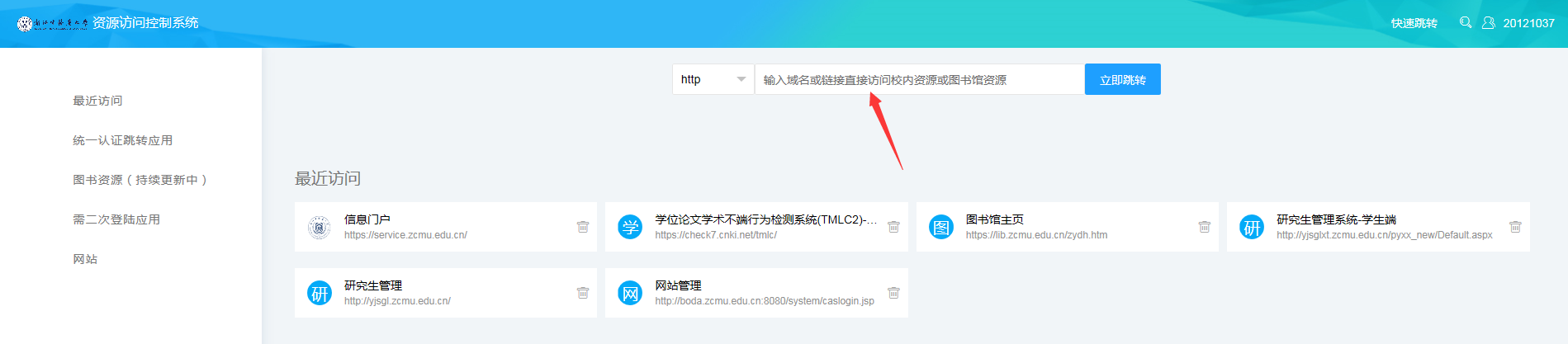 二、登陆学生服务系统：http://yjsglxt.zcmu.edu.cn/pyxx_new/login.aspx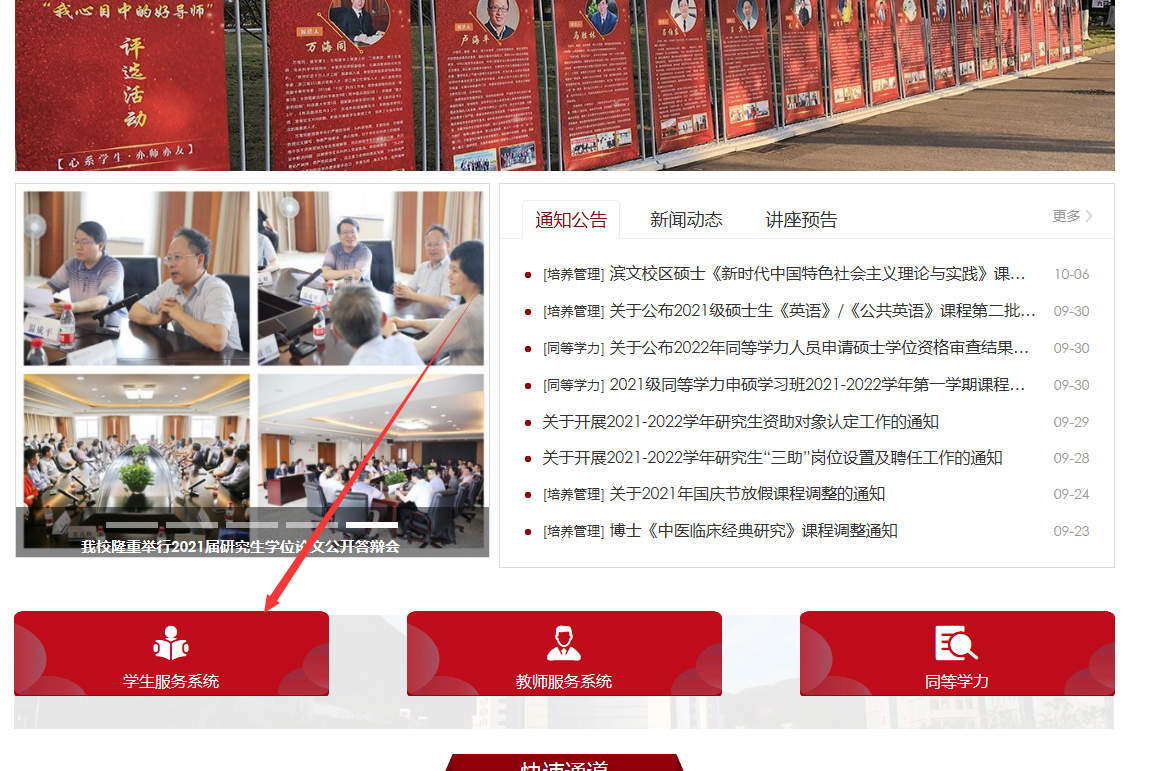 三、在“毕业与学位”栏目，上传查重论文：请注意每个填写项目后的提示（标红部分）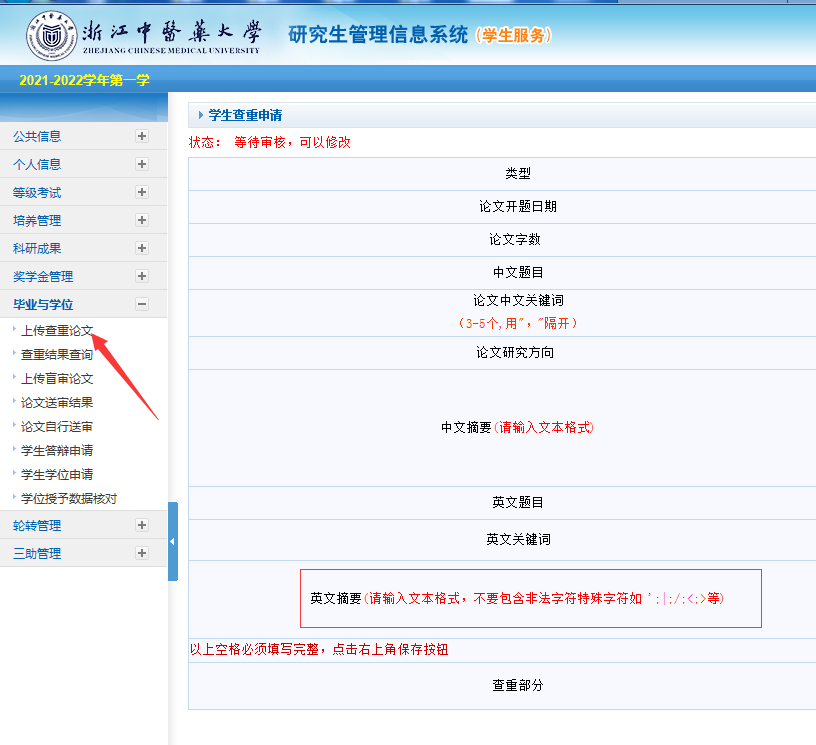 